Holy Trinity CE Primary School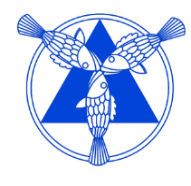 Covid Funding Strategy StatementContextIn 2020/21, the Government published catch-up premium guidance that stated:‘Schools should use this funding for specific activities to support their pupils to catch up for lost teaching over the previous months, in line with the guidance on curriculum expectations for the next academic year. While schools can use their funding in a way that suits their cohort and circumstances, they are expected to use this funding for specific activities which will help pupils catch up on missed learning. Schools should particularly focus on disadvantaged and vulnerable pupils as we know they have been most affected.’Funding overviewActivity since September 2020 Over time, as we reassess children’s progress and attainment, our priorities may change and we may adapt these plans to meet the needs of our children. DetailAmountCOVID 19 Catch Up Premium Funding (2020 – 2021)£14,400£80 per pupil in the school  Recovery Premium (2021- 2022)£11, 600 £145 per pp childSchool Led Tutoring (2021-2022)£850560% of pp pupils y1 to y675% will be paid Total£34,505ActivityDetailYear cost: Targeted academic support Following the first lockdown, early assessment allowed teachers to identify gaps in learning and measure where children’s attainment was in relation to age related expectations. Teachers identified the area of greatest need in their class and chose focus children to have weekly/ bi- weekly intervention. This took place after school and was referred to as ‘booster’. The Class Teaching Assistant ran the sessions and the teacher planned them. This started in the third week of Autumn term 2020. It was reinstated after the second lockdown.  TA time after school:£5,016Targeted academic supportIn March 2021, on the return to school, our Assistant Head Teacher increased her hours to offer catch up small group tuition everyday before and after school. Children were selected who had been most affected by the lockdown in terms of how far behind ARE they were. £1000Well-being of pupils Our long standing pastoral lead has supported children and their families throughout the lockdown period via phone-calls and video link. Some of this support was complex due to bereavement of families. On the return to school, in September 2020, she reduced her hours in class and spent more time continuing with this support. This includes 1:1 sessions with children most in need, group work for children and phone-calls and video links with families who remain in need. Her work also extends to the support she gives to staff in terms of talk therapy. This work was continued into academic year 21/22 and she has been seconded to 2 local schools to provide this provision.  Time out of class:£8,984Targeted academic supportFollowing the second lockdown, we noticed that our disadvantaged children’s reading had been negatively impacted. This was in spite of provision for reading including e-books and a swapping service during the lockdown. Our old Assistant Head and literacy lead came in once a week to read with targeted children to identify gaps and monitor their progress. £2814.04Quality first teachingFollowing the first lockdown, we found that writing was heavily impacted by the lockdown for all children. We anticipated this for the second lockdown and, on the return to school, organised the Primary Literacy Consultant to hold a whole school CPD training in teaching writing. All teachers have also been sent on writing moderations via the Camden Learning Services£1500National Tutoring Programme In September 2021, we signed up to EM Tuition as part of the National Tutoring Programme. We have targeted year 5 and 6 as found they were the most engaged in the Covid Catch Up programmes run out of school hours. 12 children have been chosen and have been placed in small groups (1:3) and have an intervention in Maths and Reading for 15 weeks. % of NTP:£359Targeted academic supportFrom September 2021 a HLTA has been taken out of class to deliver evidence based intervention from Year 1 to Year 4 every afternoon. We found this to be more effective than continuing with the small group tuition before and after school. We found doing these interventions during school time meant better attendance for the children we most wanted to target.HLTA time out of class:£15,000Total£34,673